Lemon TreeWill Holt 1950’S (as recorded by Peter, Paul, and Mary 1962)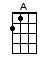 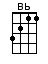 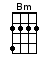 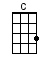 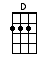 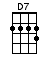 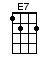 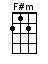 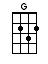 INTRO:  / 1 2 / 1 2 /[A] / [D] / [E7] / [A] / [A]When [A] I was [E7] just a [A] lad of tenMy [A] father [E7] said to [A] me“Come [A] here and [E7] take a [F#m] lesson fromThe [D] lovely [E7] lemon [A] treeDon’t [D] put your [C] faith in [D] love my boyMy [D] father [C] said to [Bm] meI [Bb] fear you’ll find that [D] love is likeThe [G] lovely [A7] lemon [D] tree”CHORUS:Lemon [G] tree [C] very [G] pretty[C] And the [G] lemon [C] flower is [D7] sweetBut the [D7] fruit of the poor lemonIs im-[D7]possible to [G] eatLemon [G] tree [C] very [G] pretty[C] And the [G] lemon [C] flower is [D7] sweetBut the [D7] fruit of the poor lemonIs im-[D7]possible to [G] eat [E7]One [A] day be-[E7]neath the [A] lemon tree[A] My love and [E7] I did [A] lieA [A] girl so [E7] sweet that [F#m] when she smiledThe [D] stars rose [E7] in the [A] skyWe [D] passed that [C] summer [D] lost in loveBe-[D]neath the [C] lemon [Bm] treeThe [Bb] music of her [D] laughter hidMy [G] father’s [A7] words from [D] meCHORUS:Lemon [G] tree [C] very [G] pretty[C] And the [G] lemon [C] flower is [D7] sweetBut the [D7] fruit of the poor lemonIs im-[D7]possible to [G] eatLemon [G] tree [C] very [G] pretty[C] And the [G] lemon [C] flower is [D7] sweetBut the [D7] fruit of the poor lemonIs im-[D7]possible to [G] eat [E7]One [A] day she [E7] left with-[A]out a word[A] She took a-[E7]way the [A] sunAnd [A] in the [E7] dark she’d [F#m] left behindI [D] knew what [E7] she had [A] doneShe’d [D] left me [C] for a-[D]notherIt’s a [D] common [C] tale but [Bm] trueA [Bb] sadder man but [D] wiser nowI [G] sing these [A7] words to [D] youCHORUS:Lemon [G] tree [C] very [G] pretty[C] And the [G] lemon [C] flower is [D7] sweetBut the [D7] fruit of the poor lemonIs im-[D7]possible to [G] eatLemon [G] tree [C] very [G] pretty[C] And the [G] lemon [C] flower is [D7] sweetBut the [D7] fruit of the poor lemonIs im-[D7]possible to [G] eatLemon [D] tree (lemon [D] tree)Lemon [G] tree (lemon [G] tree)Lemon [D] tree (lemon [D] tree)Lemon [G] tree [G] / [G] / [G]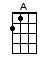 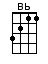 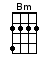 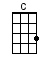 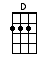 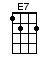 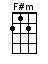 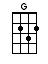 www.bytownukulele.ca